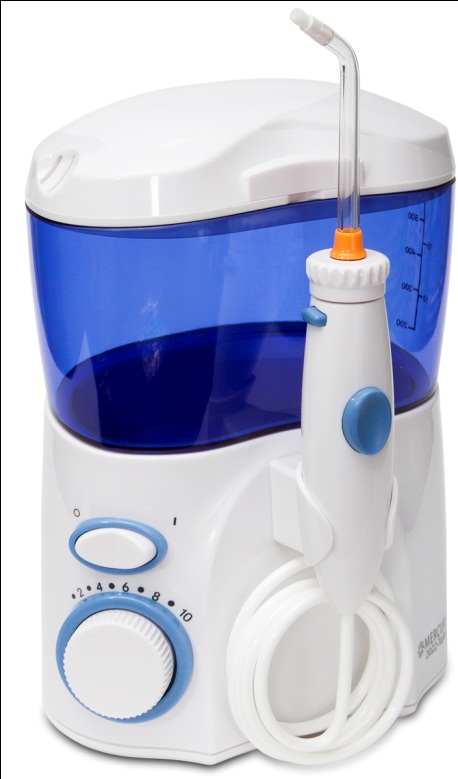 КОМПЛЕКТАЦИЯИрригатор (рабочий блок, контейнер, крышка, ручка ирригатора)Стандартная насадка – 3штОртодонтическая насадка – 1штПародонтальная насадка – 1штНасадка для чистки языка – 3штНазальная насадка – 1штРуководство по эксплуатации – 1штМЕРЫ ПРЕДОСТОРОЖНОСТИВо избежание риска поражения электрическим током:Всегда выключайте прибор из розетки после использования.Не прикасайтесь к вилке сетевого шнура влажными рукамиНе помещайте и не храните прибор в местах, где он может упасть в ванну, душевую кабину или раковину.Не используйте прибор во время купания.Не погружайте прибор в воду или иные жидкости.Не дотрагивайтесь до прибора, если он упал в воду. Немедленно отсоедините прибор от сети.Перед первым использованием убедитесь, что сетевой шнур не имеет повреждений.ВНИМАНИЕЧтобы свести к минимуму риск получения ожогов, электрического шока, поражения кожных тканей и воспламенения, соблюдайте следующие меры предосторожности:Не используйте прибор, если поврежден сетевой шнур или вилка, если прибор работает с неполадками или был погружен в жидкость. Во всех перечисленных случаях прибор подлежит возврату дистрибьютору.Использование прибора детьми и людьми с ограниченными возможностями осуществляется только под присмотром взрослых.Не направляйте струю воды под язык, в уши, нос и другие чувствительные зоны, которые могут быть повреждены от сильного давления (см. раздел «Инструкции по применению»)Используйте данный прибор только по назначению, как это описано в настоящей инструкции.Используйте только те принадлежности, включая пародонтальные насадки, насадки для чистки языка, ортодонтические насадки, которые рекомендованы изготовителем.Не снимайте гибкую пародонтальную насадку со стержня. Если по каким-либо причинам насадка отделилась от стержня, выбросьте и стержень, и насадку и замените пародонтальную насадку на новую.В контейнер можно наливать только воду или растворы, рекомендованные к использованию в ирригаторах.Не вставляйте посторонние предметы в отверстия прибора или в трубку ирригатора.Сетевой шнур не должен касаться горячих или нагреваемых поверхностей.Не используйте прибор в помещениях, где распыляются аэрозоли.Прибор не предназначен для использования вне помещений.Перед использованием необходимо снять любые украшения, находящиеся в полости рта.Не используйте прибор при наличии открытых ран на поверхности языка.При удержании кнопки «пауза» на наконечнике, более 3 секунд, происходит сброс давления через соединение с трубкой для подачи струи, что не является технологическим нарушением. Рекомендуем не удерживать кнопку «пауза» более 2 секунд !!!Если перед проведением стоматологических процедур Вам рекомендовано проводить премедикацию антибиотиками, то перед применением ирригатора Mercury 2022-Turbo(HF-7) и ирригаторов полости рта других марок Вам необходимо проконсультироваться с терапевтом.ЗАПОЛНЕНИЕ КОНТЕЙНЕРАИспользование спиртосодержащих жидкостей, жидкостей со взвесями, масляных жидкостей, а также других жидкостей, не предназначенных для использования в ирригаторе, может привести к поломке ирригатора.Снимите контейнер для воды с прибора и откройте крышку. Заполните его теплой водой или специальным раствором.Удостоверьтесь, что температура жидкости в контейнере не превышает 40oС. Не заливайте горячие растворы или воду в контейнер, так как слизистая полости рта очень чувствительна и может быть повреждена горячим раствором.Установите контейнер на место.НАЗНАЧЕНИЕИрригатор для полости рта Mercury2022-Turbo(HF-7)с принадлежностями предназначен для профилактики:кровоточивости десен, кариеса, пародонтальных заболеваний, гингивита, периимплантита;медикаментозного орошения и массажа слизистой оболочки полости рта; эффективной чистки ортодонтических систем, а также для ухода за полостью рта и межзубными промежутками.Предназначен для индивидуального использования.ПРОТИВОПОКАЗАНИЯВо время первых нескольких применений ирригатора может иметь место незначительная кровоточивость десен. Если у Вас здоровые десны, любая кровоточивость десен должна прекратиться в течение 1-2 недель. Если кровоточивость продолжается спустя 2 недели применения, прекратите использование ирригатора и проконсультируйтесь со стоматологом.ПРИСОЕДИНЕНИЕ/ОТСОЕДИНЕНИЕ НАСАДКИВставьте насадку в середину головки ручки ирригатора. Если насадка присоединена правильно, цветное колечко будет находиться вплотную к поверхности головки.Для того чтобы снять насадку, нажмите на кнопку извлечения насадки и потяните насадку вверх.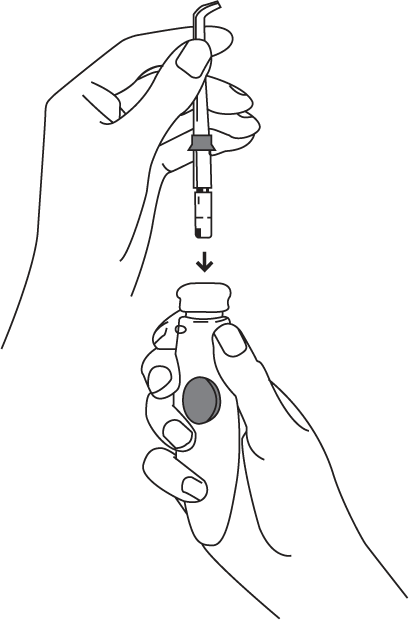 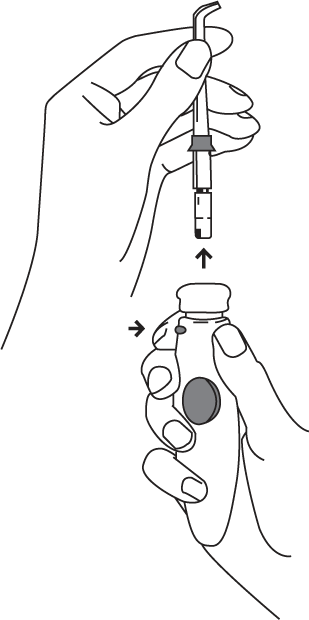 РЕГУЛИРОВКА НАПОРА СТРУИПри первом использовании рекомендуется установить регулятор напора струи на минимальную позицию. Постепенно можно увеличить напор струи, выбрав наиболее удобный для Вас или рекомендуемый Вашим стоматологом.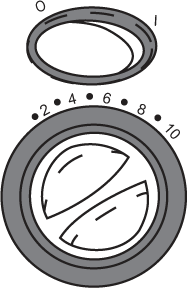 ИСПОЛЬЗОВАНИЕСклонитесь над раковиной.Поднесите кончик насадки к зубам. Свободной рукой включите прибор.С помощью регулятора напора струи установите желаемый напор.Регулируйте направление струи, вращая головку на верхней части ручки ирригатора.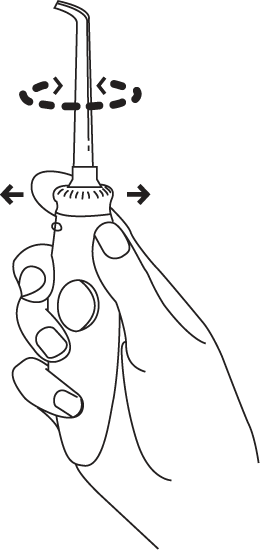 КНОПКА «ПАУЗА»Вы можете в любое время выключить струю, нажав кнопку «Пауза» на ручке ирригатора.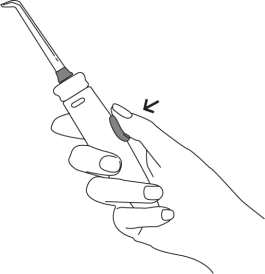 ПОСЛЕ ИСПОЛЬЗОВАНИЯВыключите ирригатор. Вылейте из контейнера оставшуюся жидкость. Отключите прибор от сети.РЕКОМЕНДУЕМАЯ ТЕХНИКА ИСПОЛЬЗОВАНИЯ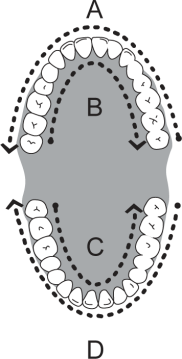 Направляйте струю воды под углом 90o к линии десен. Держите рот немного приоткрытым, чтобы вода не разбрызгивалась, но в то же время могла свободно стекать в раковину.Для достижения наилучшего результата процедуру необходимо начинать с области жевательных (задних) зубов, постепенно переходя к передним зубам.Направляйте кончик насадки по линии десен у основания зубов, ненадолго задерживаясь в межзубных промежутках. Продолжайте процедуру до тех пор, пока все области вокруг и между зубами не будут очищены.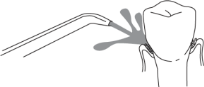 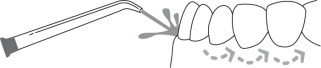 СПЕЦИАЛЬНЫЕ НАСАДКИПародонтальная насадка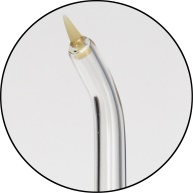 Позволяет направлять жидкость или антибактериальный раствор глубоко в зубодесневой карман.Для использования пародонтальной насадки склонитесь низко над раковиной. Приставьте насадку к зубу под углом 45o, осторожно поместите насадку под линию десен – в зубодесневой карман.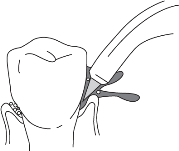 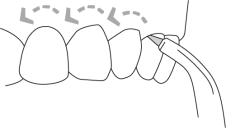 Установите регулятор напора воды на минимальное положение. Начните чистку, осторожно следуя по линии десен, помещая пародонтальную насадку в пространство между зубами. Продолжайте следовать вдоль линии десен до завершения процедуры.Насадка для чистки языка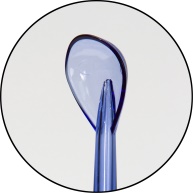 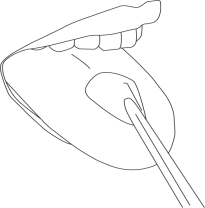 Склонитесь над раковиной. Поместите насадку на поверхность языка.Начинайте процедуру, установив регулятор напора воды в минимальное положение. Постепенно можно увеличить напор струи по ощущениям.Осторожно поместите насадку на спинку языка, затем мягким давлением перемещайте ее вперед.Ортодонтическая насадка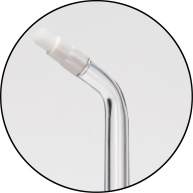 Ортодонтическая насадка специально разработана для того, чтобы одновременно очистить и прополоскать труднодоступные места вокруг брекетов и других дентальных конструкций.Для использования ортодонтической насадки низко склонитесь над раковиной. С помощью щеточки на насадке очистите поверхность вокруг дентальной конструкции. Вода будет проходить сквозь щетку, смывая остатки пищи.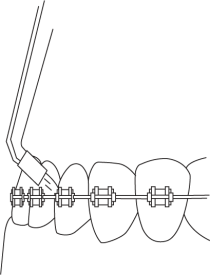 УХОД И ХРАНЕНИЕКаждый раз после использования специальных растворов прибор необходимо промыть.Налейте в резервуар немного воды. Направьте насадку ирригатора в раковину. Включите прибор и сливайте воду, пока резервуар не окажется пустым. Это поможет избежать засорения насадки и продлит срок службы ирригатора.При необходимости протирайте прибор мягкой тряпкой с неабразивным моющим средством.Перед чисткой прибора отсоедините сетевой шнур от розетки электропитания.Перед тем как оставить прибор на хранение в помещении с низким температурным режимом, необходимо снять контейнер для воды и полностью слить из него оставшуюся жидкость.ТИПОВЫЕ НЕИСПРАВНОСТИСЕРВИСНОЕ ОБСЛУЖИВАВНИЕРемонт продукции компании Mercury осуществляется только у специализированных дилеров. Запасные детали и принадлежности также можно приобрести у местных дистрибьюторов.Адреса сервисных центровВоронеж«Медтехника +Ортопедия» (ИП Рябышев К.В.)394030, ул. Плехановская, д.62;  тел. (473) 277-71-64, 8-919-182-56-95, (473) 239-22-31ЛипецкООО Техно-торговый центр «Аист»398032, г. Липецк, ул. Циолковского, 7; тел. (4742) 240-235,240-237ОрёлГУП ООО «Медтехника»302020, г. Орёл, ул. Базовая, д.6;  тел.(4862) 41-84-45«Медтехника+Ортопедия» (ИП Рябышев К.В.)302028, г. Орёл, бульвар Победы, 3; тел. (4862) 63-27-33ТамбовООО «ТамбовМедик»392027, г. Тамбов, ул.Магистральная, д.10; тел. (4752) 52-63-14«Медтехника+Ортопедия» (ИП Рябышев К.В.)392000, г. Тамбов, ул. Октябрьская, 6; тел: 8-980-781-29-49Старый Оскол«Домашний доктор» (ИП Колесников А.В.)309500, Белгородская область, г. Ст. Оскол, мкр-н Олимпийский, 13а; тел. 8-910-741-03-50Белгород«Медтехника+Ортопедия» (ИП Рябышев К.В.)308000, г. Белгород, ул. Б. Хмельницкого, д.52; тел. (4722) 32-04-47, (4722) 37-25-40БрянскООО «Медицина и техника»241033, г. Брянск, пр-кт Станке Димитрова, 57; тел: (4832) 41-59-23СтавропольООО «Оптимед»355011, г. Ставрополь, ул. 45-я Параллель, д.26, оф. 2; тел: (8652) 57-41-00Ростов-на-ДонуИП Манхаев В.ГРостов-на-Дону, ул. Туполева, 12; тел: (863) 254-17-22, (863) 280-79-97, 223-82-43.ГАРАНТИЯНа настоящий прибор производителем установлен гарантийный срок в течение 1 года с даты продажи. Сохраняйте кассовый чек для подтверждения даты приобретения товара. Мы отремонтируем или заменим любую деталь Вашего прибора, которая на Ваш взгляд имеет дефекты, в том случае, если прибор не был поврежден вследствие неправильного использования или после попыток отремонтировать прибор самостоятельно. Данная гарантия не распространяется на набор насадок, ортодонтические насадки и насадки для чистки языка.Настоящая ограниченная гарантия дает Вам особые юридические права, различные в разных странах.ГАРАНТИЙНЫЙ ТАЛОНПокупатель__________________________________________________________________________________________________Продавец ___________________________________________________________________________________________________Наименование изделия _______________________________________________________________________________________Серийный номер изделия ________________________________Дата постановки на гарантийное обслуживание _________________________________________Срок гарантии на изделие _______________________________Дополнительные опции ______________________________________________________________________________________________________________________________________________________________________________________________________________________________________________________________________________Продавец (адрес, телефон) __________________________________________________________________________________________________________________________________________М.П.Гарантия не распространяется на повреждения, вызванные неправильным использованием оборудования или нарушением эксплуатации№Наименование1Крышка2Контейнер3Включение/Выключение4Регулятор напора воды5Насадка6Кнопка извлечения насадки7Кнопка «пауза»8Ручка ирригатора9Трубка подачи водыПроблемаПричинаСпособ устраненияСтандартная насадка и насадка для чистки языка.Протечка между насадкой и рукояткойНасадка установлена не плотноСнимите насадку и установите ее заново.Пародонтальная насадка.Трещина на мягкой головкеНасадка износиласьЗамените насадку на новую.Корпус ирригатора.Протечка шланга, соединяющего корпус рукояткиПовреждение шлангаМожете заменить в авторизованном центре технического обслуживания или обратитесь в нашу компанию за набором инструментов для самообслуживанияюПротечка в контейнере для жидкостиВ контейнере отсутствует клапан или клапан находится в перевернутом положенииЗамените клапан контейнера. Установите клапан в правильное положение.Давление не соответствующее требованиямРезервуар расположен неправильноУстановите резервуар заново. Сильно надавите на резервуар.Устройство не включаетсяДвигатель не включаетсяПопробуйте другие розетки. Выньте вилку из розетки и вставьте ее снова.